2023-2024 Internal Medicine ResidentsCHIEF RESIDENTSCHIEF RESIDENTS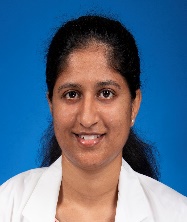 Nagabindhu Sri Aravapalli P.S.I. Medical CollegeM.B., B.S.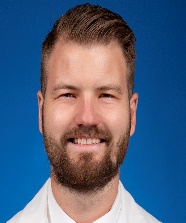 Kyle Schroeder St George's UniversityM.D.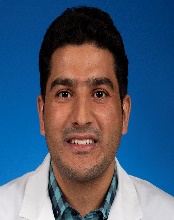 Sadiq Ullah Khyber Medical CollegeM.B., B.S.PGY3 RESIDENTSPGY3 RESIDENTS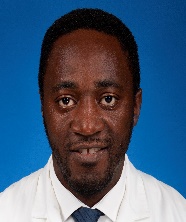 Daniel Aloho Bekong Université de Yaoundé I Faculté de Médecine et des Sciences Biomédicales M.D.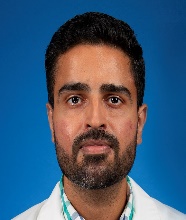 Prabhsharn Grewal Dayanand Medical CollegeM.B., B.S.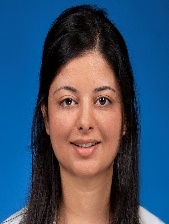 Preetraj Kaur Gian Sagar Medical CollegeM.B., B.S.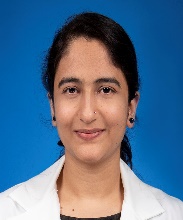 Sawleha Arshi Khan Mahatma Gandhi Mission's Medical College AurangabadM.B., B.S.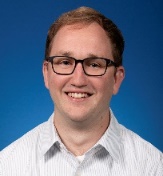 Michael Moses D.O.Lake Erie College of Osteopathic MedicineD.O.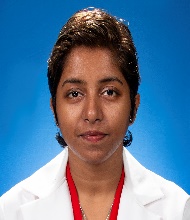 Pragya Papaganti Siddhartha Medical CollegeM.B., B.S.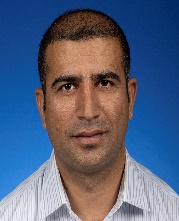 Bakht Rahman Khyber Medical CollegeM.B., B.S.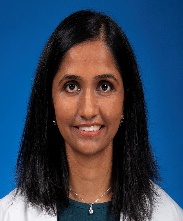 Krishna ThakoreSt George's. UniversityM.D.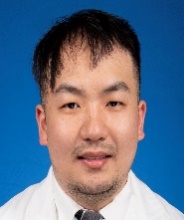 Jieshen Wu University of Toledo College of Medicine and Life SciencesM.D.PGY2 RESIDENTSPGY2 RESIDENTS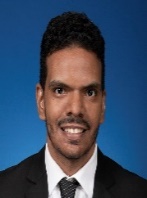 Amr AlemairyUniversity of Khartoum Faculty of MedicineM.B., B.S.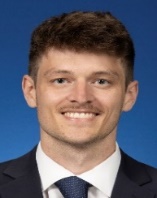 Nicklaus  Carrothers Ross University School of Medicine        M.D.             	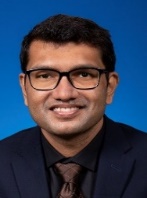 Shudipan ChakrabortyDhaka Medical CollegeM.B., B.S.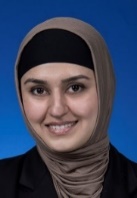 Sidra DanishLiaquat University of  Medical & Health Sciences     M.B., B.S.                           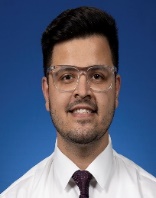 Vallabh DograGovernment Medical  College Jammu  M.B., B.S.       	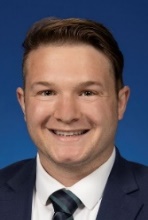 Joseph ElderSt. George's UniversityM.D.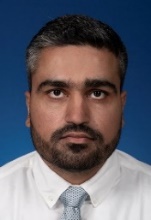 Harsharn Grewal M.D.Adesh Institute of  Medical Sciences & ResearchM.B., B.S.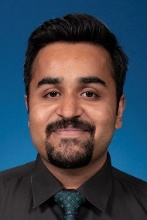 Daniyal Ishtiaq	 Rawalpindi Medical CollegeM.B., B.S.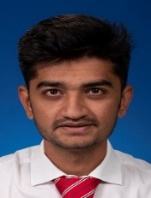 Swapnil LunagariaGovernment Medical College SuratM.B., B.S.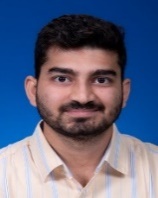 Vineeth PotluriAlluri Sitaram Raju Academy  of Medical Sciences     M.B., B.S.                                                                            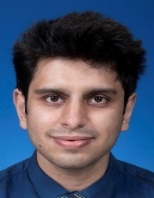 Abhimanyu RakeshSri Guru Ram Das Institute  of Medical Sciences & Research       M.B., B.S.     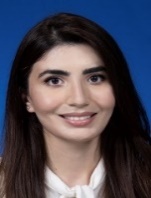 Ayesha TahirJinnah Medical CollegeM.B., B.S.PGY1 RESIDENTSPGY1 RESIDENTS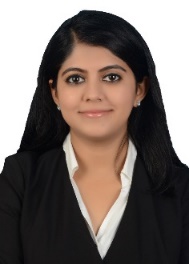 Himani BadyalGovernment Medical College JammuM.B., B.S.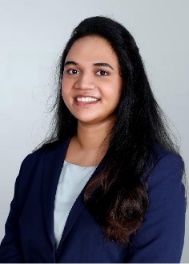 Pranathi Bandarupalli  Alluri Sitaram Raju Academy of Medical SciencesM.B., B.S.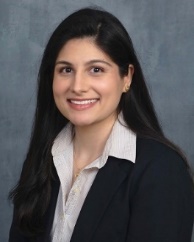 Sanam Farooq Spartan Health Sciences UniversityM.D.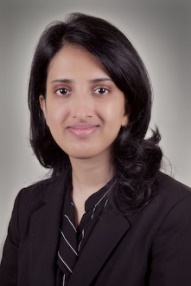 Mansi Jain Vardhman Mahavir Medical College & Safdarjung HospitalM.B., B.S.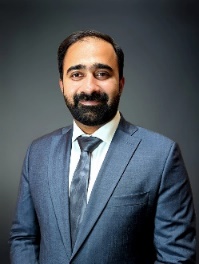 Taimoor Jamil King Edward Medical CollegeM.B., B.S.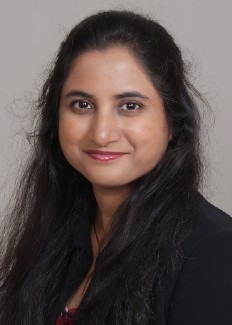 Vishnu Priya Katragadda MNR Medical CollegeM.B., B.S.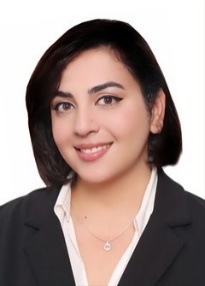 Purnoor Kaur    Sri Guru Ram Das Institute  of  Medical Services & ResearchM.B., B.S.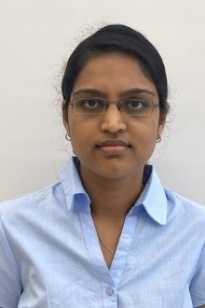 Manogna Pendyala Sri Devaraj Urs Medical College M.B., B.S.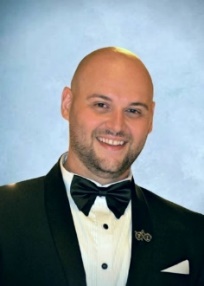 Tarek Raad University of DamacusM. D.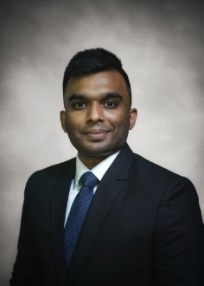 Dhayananth Rattaipalivalasu Saravanan PSG Institute of Medical Sciences and ResearchM.B., B.S.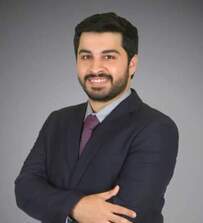 Fahad Shaikh Dow Medical College    M.B., B.S.                                         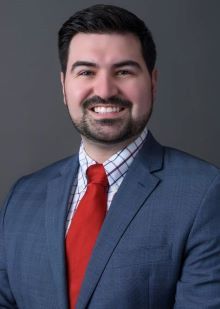 Nicholas Zerilli St. George’s UniversityM.D.